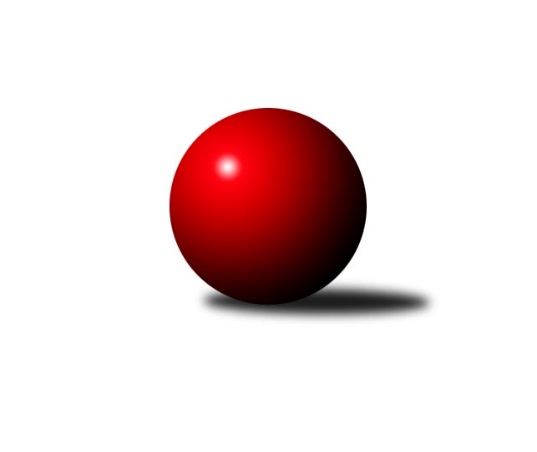 Č.23Ročník 2016/2017	10.3.2017Nejlepšího výkonu v tomto kole: 2576 dosáhlo družstvo: SK Žižkov Praha BMistrovství Prahy 1 2016/2017Výsledky 23. kolaSouhrnný přehled výsledků:TJ Praga Praha A	- SK Meteor Praha A	12:4	2420:2272		26.1.SK Žižkov Praha C	- SK Žižkov Praha B	2:14	2525:2576		6.3.PSK Union Praha B	- SK Uhelné sklady Praha B	11:5	2412:2338		8.3.Sokol Kobylisy A	- VSK ČVUT Praha A	4:12	2425:2500		9.3.SK Uhelné sklady Praha A	- KK Slavia Praha B	14:2	2492:2351		9.3.TJ Sokol Rudná A	- KK Dopravní podniky Praha A	12:4	2430:2419		10.3.TJ Astra Zahradní Město A	- KK Konstruktiva Praha  C	10:6	2388:2383		10.3.SK Meteor Praha A	- SK Uhelné sklady Praha A	12:4	2667:2564		6.3.Tabulka družstev:	1.	TJ Praga Praha A	22	17	1	4	236 : 116 	 	 2478	35	2.	SC Radotín A	21	16	0	5	242 : 94 	 	 2502	32	3.	SK Uhelné sklady Praha A	22	15	1	6	218 : 134 	 	 2416	31	4.	TJ Astra Zahradní Město A	21	12	1	8	178 : 158 	 	 2418	25	5.	VSK ČVUT Praha A	22	11	2	9	181 : 171 	 	 2451	24	6.	SK Meteor Praha A	21	11	0	10	174 : 162 	 	 2402	22	7.	SK Žižkov Praha B	21	10	2	9	166 : 170 	 	 2405	22	8.	KK Konstruktiva Praha  C	21	10	0	11	172 : 164 	 	 2451	20	9.	TJ Sokol Rudná A	21	9	1	11	165 : 171 	 	 2382	19	10.	Sokol Kobylisy A	21	9	0	12	164 : 172 	 	 2402	18	11.	KK Slavia Praha B	21	8	0	13	132 : 204 	 	 2345	16	12.	PSK Union Praha B	21	7	1	13	128 : 208 	 	 2365	15	13.	SK Žižkov Praha C	22	6	2	14	135 : 217 	 	 2406	14	14.	KK Dopravní podniky Praha A	22	7	0	15	125 : 227 	 	 2287	14	15.	SK Uhelné sklady Praha B	21	6	1	14	144 : 192 	 	 2343	13Podrobné výsledky kola:	 TJ Praga Praha A	2420	12:4	2272	SK Meteor Praha A	Milan Komorník	 	 200 	 219 		419 	 2:0 	 323 	 	164 	 159		Josef Kučera	Pavel Janoušek	 	 196 	 192 		388 	 0:2 	 444 	 	224 	 220		Pavel Plachý	Rostislav Kašpar	 	 200 	 224 		424 	 2:0 	 366 	 	180 	 186		Josef Tesař	Michal Bartoš	 	 207 	 213 		420 	 2:0 	 353 	 	191 	 162		Jindra Pokorná	Jaroslav Kourek	 	 203 	 200 		403 	 2:0 	 385 	 	187 	 198		Josef Jurášek	Petr Kašpar	 	 188 	 178 		366 	 0:2 	 401 	 	193 	 208		Zdeněk Barcalrozhodčí: Nejlepší výkon utkání: 444 - Pavel Plachý	 SK Žižkov Praha C	2525	2:14	2576	SK Žižkov Praha B	Jaromír Fabián	 	 240 	 212 		452 	 2:0 	 384 	 	196 	 188		Evžen Bartaloš	Vladimír Škrabal	 	 198 	 208 		406 	 0:2 	 451 	 	214 	 237		Jan Neckář	Petr Opatovský	 	 227 	 203 		430 	 0:2 	 443 	 	226 	 217		Josef Gebr	Tomáš Pokorný	 	 188 	 198 		386 	 0:2 	 410 	 	220 	 190		Martin Lukáš	Hana Křemenová	 	 209 	 232 		441 	 0:2 	 451 	 	214 	 237		Anna Sailerová	Pavel Váňa	 	 212 	 198 		410 	 0:2 	 437 	 	239 	 198		Miloslav Všetečkarozhodčí: Nejlepší výkon utkání: 452 - Jaromír Fabián	 PSK Union Praha B	2412	11:5	2338	SK Uhelné sklady Praha B	Pavel Moravec	 	 198 	 211 		409 	 0:2 	 420 	 	219 	 201		Miroslav Míchal	Pavlína Kašparová	 	 203 	 187 		390 	 0:2 	 404 	 	202 	 202		Roman Tumpach	Pavel Novák	 	 198 	 203 		401 	 2:0 	 365 	 	198 	 167		Markéta Míchalová	Jarmila Fremrová	 	 195 	 222 		417 	 2:0 	 372 	 	174 	 198		Pavel Černý	Martin Khol	 	 219 	 213 		432 	 2:0 	 414 	 	203 	 211		Vlastimil Bočánek	Pavel Kantner	 	 183 	 180 		363 	 1:1 	 363 	 	175 	 188		Jiří Mudrarozhodčí: Nejlepší výkon utkání: 432 - Martin Khol	 Sokol Kobylisy A	2425	4:12	2500	VSK ČVUT Praha A	Ladislav Kroužel	 	 197 	 183 		380 	 0:2 	 411 	 	205 	 206		Pavel Jahelka	Lubomír Chudoba	 	 210 	 213 		423 	 2:0 	 399 	 	191 	 208		Jan Knyttl	Jaroslav Žítek	 	 211 	 197 		408 	 0:2 	 416 	 	196 	 220		Miroslav Kochánek	Vladimír Kohout	 	 173 	 191 		364 	 0:2 	 424 	 	213 	 211		Adam Vejvoda	Karel Mašek	 	 202 	 206 		408 	 0:2 	 449 	 	236 	 213		Jiří Piskáček	Pavel Červinka	 	 218 	 224 		442 	 2:0 	 401 	 	212 	 189		Milan Vejvodarozhodčí: Nejlepší výkon utkání: 449 - Jiří Piskáček	 SK Uhelné sklady Praha A	2492	14:2	2351	KK Slavia Praha B	Antonín Knobloch	 	 212 	 211 		423 	 2:0 	 402 	 	182 	 220		Tomáš Rybka	Martin Novák	 	 216 	 203 		419 	 2:0 	 373 	 	188 	 185		Michal Fořt	Miroslav Kopal	 	 205 	 191 		396 	 2:0 	 363 	 	180 	 183		Tomáš Tejnor	Zbyněk Sedlák	 	 219 	 199 		418 	 2:0 	 397 	 	202 	 195		Lidmila Fořtová	Bohumil Bazika	 	 177 	 216 		393 	 0:2 	 401 	 	195 	 206		Jiří Tala	Jan Hloušek	 	 233 	 210 		443 	 2:0 	 415 	 	206 	 209		Pavel Formanrozhodčí: Nejlepší výkon utkání: 443 - Jan Hloušek	 TJ Sokol Rudná A	2430	12:4	2419	KK Dopravní podniky Praha A	Pavel Strnad	 	 231 	 185 		416 	 2:0 	 392 	 	210 	 182		Jaroslav Vondrák	Jiří Spěváček	 	 205 	 211 		416 	 2:0 	 365 	 	175 	 190		Anna Neckařová	Karel Novotný	 	 203 	 197 		400 	 2:0 	 375 	 	172 	 203		Jan Novák	Jan Mařánek	 	 221 	 173 		394 	 2:0 	 388 	 	179 	 209		Petr Soukup	Petr Zelenka	 	 199 	 182 		381 	 0:2 	 474 	 	235 	 239		Jiří Ludvík	Jaromír Bok	 	 199 	 224 		423 	 0:2 	 425 	 	223 	 202		Jiří Bradarozhodčí: Nejlepší výkon utkání: 474 - Jiří Ludvík	 TJ Astra Zahradní Město A	2388	10:6	2383	KK Konstruktiva Praha  C	Jaroslav Dryák	 	 200 	 190 		390 	 0:2 	 420 	 	209 	 211		Karel Hybš	Marek Sedlák	 	 194 	 209 		403 	 2:0 	 373 	 	185 	 188		Samuel Fujko	Tomáš Doležal *1	 	 178 	 197 		375 	 2:0 	 354 	 	174 	 180		Jiří Novotný	Tomáš Hroza	 	 196 	 199 		395 	 2:0 	 381 	 	199 	 182		Miroslav Klement	Radek Fiala	 	 212 	 196 		408 	 0:2 	 418 	 	212 	 206		Petr Barchánek	Daniel Veselý	 	 218 	 199 		417 	 0:2 	 437 	 	234 	 203		Michal Ostatnickýrozhodčí: střídání: *1 od 76. hodu Marek ŠvedaNejlepší výkon utkání: 437 - Michal Ostatnický	 SK Meteor Praha A	2667	12:4	2564	SK Uhelné sklady Praha A	Josef Jurášek	 	 238 	 198 		436 	 2:0 	 413 	 	177 	 236		Jan Hloušek	Zdeněk Barcal	 	 260 	 215 		475 	 0:2 	 487 	 	234 	 253		Martin Novák	Josef Kučera	 	 204 	 216 		420 	 2:0 	 393 	 	204 	 189		Miroslav Kopal	Josef Tesař	 	 238 	 232 		470 	 2:0 	 365 	 	188 	 177		Tomáš Dvořák	Pavel Plachý	 	 191 	 223 		414 	 0:2 	 468 	 	232 	 236		Bohumil Bazika	Jindra Pokorná	 	 221 	 231 		452 	 2:0 	 438 	 	214 	 224		Antonín Knoblochrozhodčí: Nejlepší výkon utkání: 487 - Martin NovákPořadí jednotlivců:	jméno hráče	družstvo	celkem	plné	dorážka	chyby	poměr kuž.	Maximum	1.	Pavel Červinka 	Sokol Kobylisy A	436.38	295.4	141.0	2.4	9/10	(476)	2.	Michal Ostatnický 	KK Konstruktiva Praha  C	433.35	293.4	139.9	3.0	9/9	(483)	3.	Petr Tepličanec 	KK Konstruktiva Praha  C	432.06	288.6	143.4	2.8	8/9	(476)	4.	Rostislav Kašpar 	TJ Praga Praha A	431.25	283.7	147.5	2.9	11/11	(473)	5.	Martin Pondělíček 	SC Radotín A	431.20	290.1	141.0	4.8	11/11	(471)	6.	Adam Vejvoda 	VSK ČVUT Praha A	426.53	291.9	134.6	4.9	9/10	(483)	7.	Martin Lukáš 	SK Žižkov Praha B	425.67	293.8	131.9	4.7	9/10	(494)	8.	Milan Komorník 	TJ Praga Praha A	423.01	285.2	137.9	5.1	10/11	(448)	9.	Karel Hybš 	KK Konstruktiva Praha  C	422.75	289.4	133.3	4.7	9/9	(465)	10.	Miloslav Všetečka 	SK Žižkov Praha B	422.63	288.1	134.5	4.4	8/10	(482)	11.	Pavel Forman 	KK Slavia Praha B	422.12	285.6	136.5	3.9	9/10	(459)	12.	Karel Mašek 	Sokol Kobylisy A	421.30	290.6	130.8	6.5	10/10	(484)	13.	David Kašpar 	TJ Praga Praha A	419.97	288.0	132.0	6.1	11/11	(461)	14.	Jiří Piskáček 	VSK ČVUT Praha A	419.80	293.3	126.5	6.9	10/10	(461)	15.	Robert Asimus 	SC Radotín A	418.50	287.5	131.0	4.7	11/11	(448)	16.	Jaroslav Kourek 	TJ Praga Praha A	418.40	283.6	134.8	4.6	9/11	(478)	17.	Pavel Janoušek 	TJ Praga Praha A	417.59	287.3	130.3	5.6	10/11	(454)	18.	Vlastimil Bočánek 	SK Uhelné sklady Praha B	417.57	293.8	123.8	5.8	7/9	(461)	19.	Vladimír Zdražil 	SC Radotín A	417.49	285.9	131.6	5.8	11/11	(450)	20.	Petr Dvořák 	SC Radotín A	417.21	288.2	129.0	6.6	10/11	(460)	21.	Pavel Plachý 	SK Meteor Praha A	416.79	288.3	128.5	5.1	9/9	(467)	22.	Jiří Ludvík 	KK Dopravní podniky Praha A	416.70	285.9	130.8	6.7	10/10	(479)	23.	Hana Křemenová 	SK Žižkov Praha C	415.51	286.9	128.6	6.3	8/9	(473)	24.	Daniel Veselý 	TJ Astra Zahradní Město A	415.42	287.2	128.3	7.1	10/10	(467)	25.	Pavel Váňa 	SK Žižkov Praha C	414.65	282.4	132.2	5.7	9/9	(469)	26.	Martin Novák 	SK Uhelné sklady Praha A	414.45	286.4	128.1	6.9	9/10	(487)	27.	Pavel Dvořák 	SC Radotín A	413.87	282.3	131.6	5.2	11/11	(459)	28.	Antonín Knobloch 	SK Uhelné sklady Praha A	412.11	279.7	132.4	5.4	9/10	(472)	29.	Zdeněk Barcal 	SK Meteor Praha A	411.61	287.4	124.3	5.6	9/9	(475)	30.	Pavel Jahelka 	VSK ČVUT Praha A	410.97	284.1	126.9	5.9	10/10	(462)	31.	Anna Sailerová 	SK Žižkov Praha B	410.37	282.7	127.7	5.4	9/10	(460)	32.	Vlastimil Bachor 	TJ Sokol Rudná A	409.88	288.1	121.8	8.1	9/10	(444)	33.	Marek Šveda 	TJ Astra Zahradní Město A	408.65	286.7	122.0	7.1	10/10	(447)	34.	Jaromír Fabián 	SK Žižkov Praha C	407.92	286.9	121.0	8.2	9/9	(478)	35.	Martin Khol 	PSK Union Praha B	407.14	290.1	117.0	6.8	9/9	(441)	36.	Josef Tesař 	SK Meteor Praha A	406.72	282.7	124.0	6.0	9/9	(470)	37.	Pavel Strnad 	TJ Sokol Rudná A	406.39	281.9	124.5	6.6	10/10	(458)	38.	Petr Kašpar 	TJ Praga Praha A	406.08	280.7	125.3	6.2	9/11	(441)	39.	Jiří Ujhelyi 	SC Radotín A	406.01	284.0	122.0	6.3	9/11	(441)	40.	Tomáš Kazimour 	SK Žižkov Praha C	404.75	285.8	119.0	7.6	8/9	(467)	41.	Tomáš Doležal 	TJ Astra Zahradní Město A	404.47	285.9	118.5	7.9	8/10	(436)	42.	Miroslav Míchal 	SK Uhelné sklady Praha B	404.18	282.3	121.9	6.3	7/9	(456)	43.	Jan Hloušek 	SK Uhelné sklady Praha A	403.97	282.4	121.6	5.9	10/10	(455)	44.	Radek Fiala 	TJ Astra Zahradní Město A	403.95	280.0	123.9	6.1	9/10	(453)	45.	Jaroslav Vondrák 	KK Dopravní podniky Praha A	403.40	276.9	126.5	7.1	10/10	(453)	46.	Jan Neckář 	SK Žižkov Praha B	402.88	283.9	119.0	7.2	10/10	(451)	47.	Tomáš Dvořák 	SK Uhelné sklady Praha A	402.69	285.1	117.6	8.7	8/10	(445)	48.	Petr Míchal 	SK Uhelné sklady Praha B	402.50	277.1	125.4	6.3	6/9	(437)	49.	Petr Barchánek 	KK Konstruktiva Praha  C	402.25	278.4	123.9	7.6	8/9	(474)	50.	Milan Vejvoda 	VSK ČVUT Praha A	402.04	284.4	117.6	8.9	9/10	(467)	51.	Lidmila Fořtová 	KK Slavia Praha B	401.53	279.8	121.7	6.5	10/10	(445)	52.	Lubomír Chudoba 	Sokol Kobylisy A	400.86	283.9	116.9	7.9	9/10	(438)	53.	Zbyněk Sedlák 	SK Uhelné sklady Praha A	399.55	277.7	121.8	6.5	8/10	(444)	54.	Jiří Spěváček 	TJ Sokol Rudná A	397.69	275.1	122.6	7.6	9/10	(445)	55.	Miroslav Kochánek 	VSK ČVUT Praha A	397.08	281.0	116.1	6.8	10/10	(444)	56.	Samuel Fujko 	KK Konstruktiva Praha  C	396.71	278.6	118.1	7.6	7/9	(454)	57.	Karel Kohout 	TJ Sokol Rudná A	395.93	280.6	115.4	8.9	8/10	(471)	58.	Jaroslav Dryák 	TJ Astra Zahradní Město A	395.62	279.5	116.1	8.2	10/10	(428)	59.	Jindra Pokorná 	SK Meteor Praha A	395.55	279.8	115.8	8.3	9/9	(494)	60.	Roman Tumpach 	SK Uhelné sklady Praha B	395.49	281.3	114.2	7.5	9/9	(454)	61.	Tomáš Pokorný 	SK Žižkov Praha C	395.00	277.5	117.5	8.0	6/9	(429)	62.	Pavel Kantner 	PSK Union Praha B	394.74	280.8	114.0	8.6	8/9	(436)	63.	Pavel Moravec 	PSK Union Praha B	394.16	274.1	120.0	5.6	9/9	(455)	64.	Miroslav Kopal 	SK Uhelné sklady Praha A	393.79	276.9	116.9	9.2	7/10	(424)	65.	Jaromír Bok 	TJ Sokol Rudná A	393.14	281.4	111.8	8.5	9/10	(457)	66.	Tomáš Rybka 	KK Slavia Praha B	392.83	276.1	116.7	8.6	10/10	(448)	67.	Tomáš Hroza 	TJ Astra Zahradní Město A	391.71	277.6	114.1	9.2	10/10	(447)	68.	Bohumil Bazika 	SK Uhelné sklady Praha A	391.63	272.6	119.1	9.0	10/10	(468)	69.	Markéta Míchalová 	SK Uhelné sklady Praha B	391.47	268.8	122.7	8.0	8/9	(436)	70.	Pavlína Kašparová 	PSK Union Praha B	390.87	275.3	115.6	8.4	8/9	(422)	71.	Karel Novotný 	TJ Sokol Rudná A	390.78	276.6	114.1	8.6	9/10	(457)	72.	Jaroslav Žítek 	Sokol Kobylisy A	390.44	279.4	111.1	8.7	10/10	(438)	73.	Miroslav Klement 	KK Konstruktiva Praha  C	389.36	274.4	114.9	9.1	8/9	(451)	74.	Josef Gebr 	SK Žižkov Praha B	389.23	270.8	118.5	7.8	9/10	(446)	75.	Josef Jurášek 	SK Meteor Praha A	386.37	272.5	113.8	9.5	9/9	(436)	76.	Petr Opatovský 	SK Žižkov Praha C	385.06	274.7	110.4	10.0	9/9	(430)	77.	Jiří Novotný 	KK Konstruktiva Praha  C	384.26	272.0	112.2	8.2	7/9	(440)	78.	Josef Kučera 	SK Meteor Praha A	383.73	266.8	116.9	7.6	8/9	(456)	79.	Vladimír Kohout 	Sokol Kobylisy A	383.07	275.5	107.5	10.5	9/10	(410)	80.	Jan Novák 	KK Dopravní podniky Praha A	382.97	273.8	109.2	9.7	8/10	(412)	81.	Pavel Černý 	SK Uhelné sklady Praha B	380.72	275.6	105.2	9.4	6/9	(421)	82.	Jarmila Fremrová 	PSK Union Praha B	380.14	270.4	109.8	10.1	9/9	(431)	83.	Jiří Mudra 	SK Uhelné sklady Praha B	376.47	270.3	106.1	9.3	7/9	(398)	84.	Adam Rajnoch 	SK Uhelné sklady Praha B	372.45	262.0	110.5	11.8	7/9	(418)	85.	Evžen Bartaloš 	SK Žižkov Praha B	372.38	265.6	106.8	10.8	10/10	(438)	86.	Anna Neckařová 	KK Dopravní podniky Praha A	370.29	268.8	101.5	11.9	7/10	(413)	87.	Ladislav Kroužel 	Sokol Kobylisy A	369.86	269.2	100.6	11.3	10/10	(421)	88.	Petr Soukup 	KK Dopravní podniky Praha A	360.82	258.6	102.2	12.9	10/10	(426)		Luboš Kocmich 	VSK ČVUT Praha A	459.00	299.0	160.0	6.0	1/10	(459)		Milan Mareš  ml.	KK Slavia Praha B	437.00	294.5	142.5	5.0	1/10	(459)		Jaroslav Pleticha  ml.	KK Konstruktiva Praha  C	436.00	285.0	151.0	4.0	1/9	(436)		Václav Bouchal 	PSK Union Praha B	433.00	296.0	137.0	5.5	4/9	(458)		František Rusin 	TJ Astra Zahradní Město A	428.00	305.0	123.0	8.0	1/10	(428)		Miroslav Plachý 	SK Uhelné sklady Praha A	425.00	292.5	132.5	5.0	1/10	(427)		Jan Knyttl 	VSK ČVUT Praha A	423.00	291.8	131.2	7.2	4/10	(472)		Radovan Šimůnek 	TJ Astra Zahradní Město A	419.93	293.9	126.1	7.5	3/10	(437)		Vladimír Vošický 	SK Meteor Praha A	417.67	282.8	134.9	3.5	3/9	(444)		Šarlota Smutná 	KK Konstruktiva Praha  C	417.00	285.0	132.0	5.0	1/9	(417)		Libuše Zichová 	KK Konstruktiva Praha  C	417.00	291.0	126.0	7.0	1/9	(417)		Vojtěch Vojtíšek 	Sokol Kobylisy A	416.33	278.0	138.3	4.3	3/10	(433)		Petr Štich 	SK Uhelné sklady Praha B	416.00	280.5	135.5	5.0	2/9	(436)		Josef Mach 	PSK Union Praha B	412.25	290.0	122.3	7.0	2/9	(420)		Jiří Kryda  ml.	KK Slavia Praha B	412.00	278.0	134.0	7.0	1/10	(412)		Miluše Kohoutová 	TJ Sokol Rudná A	411.00	274.0	137.0	2.0	1/10	(411)		Miloslav Fous 	PSK Union Praha B	409.00	278.0	131.0	6.0	1/9	(409)		Lenka Špačková 	SK Žižkov Praha C	409.00	280.0	129.0	6.5	1/9	(411)		Nikola Zuzánková 	KK Slavia Praha B	408.11	279.7	128.5	5.1	5/10	(441)		Jindra Kafková 	SK Uhelné sklady Praha B	407.00	285.0	122.0	1.0	1/9	(407)		Michal Kocan 	KK Slavia Praha B	405.50	278.5	127.0	8.0	2/10	(410)		Jiří Tencar 	VSK ČVUT Praha A	405.50	285.5	120.0	11.0	1/10	(412)		Petr Zelenka 	TJ Sokol Rudná A	405.28	285.9	119.4	6.8	4/10	(432)		Vladimír Dvořák 	SK Meteor Praha A	405.00	283.0	122.0	7.0	1/9	(405)		Milan Mareš  st.	KK Slavia Praha B	405.00	292.0	113.0	9.0	1/10	(405)		Jiří Sládek 	KK Slavia Praha B	404.81	271.3	133.6	5.8	4/10	(435)		Radek Kneř 	SC Radotín A	404.00	283.0	121.0	6.7	4/11	(428)		Jindřich Habada 	KK Dopravní podniky Praha A	402.00	276.0	126.0	8.0	2/10	(406)		Miloslav Dušek 	SK Uhelné sklady Praha A	402.00	287.0	115.0	6.0	1/10	(402)		Pavel Novák 	PSK Union Praha B	401.00	279.0	122.0	2.0	1/9	(401)		Martin Kovář 	TJ Praga Praha A	401.00	286.0	115.0	14.0	1/11	(401)		Josef Málek 	KK Dopravní podniky Praha A	400.50	273.5	127.0	7.5	2/10	(410)		Petr Moravec 	PSK Union Praha B	400.38	273.3	127.1	6.5	4/9	(419)		Vladimír Škrabal 	SK Žižkov Praha C	400.33	273.3	127.0	6.8	2/9	(452)		Martin Tožička 	SK Žižkov Praha B	399.50	287.0	112.5	9.0	1/10	(403)		Tomáš Kuneš 	VSK ČVUT Praha A	398.75	281.5	117.3	5.5	2/10	(422)		Jiří Škoda 	VSK ČVUT Praha A	397.58	279.5	118.1	6.9	3/10	(420)		Josef Kocan 	KK Slavia Praha B	397.50	269.5	128.0	5.0	2/10	(433)		Štěpán Kandl 	KK Dopravní podniky Praha A	397.50	276.3	121.2	9.6	6/10	(463)		Petr Stoklasa 	KK Dopravní podniky Praha A	395.17	272.3	122.8	6.3	3/10	(412)		Michal Matyska 	Sokol Kobylisy A	395.00	263.0	132.0	4.0	1/10	(395)		Radek Pauk 	SC Radotín A	395.00	271.0	124.0	9.0	1/11	(395)		Pavel Baroch 	PSK Union Praha B	394.00	271.0	123.0	4.0	1/9	(394)		Pavel Jakubík 	PSK Union Praha B	393.20	272.1	121.1	8.1	5/9	(418)		David Knoll 	VSK ČVUT Praha A	392.83	269.7	123.2	8.2	3/10	(406)		Marek Sedlák 	TJ Astra Zahradní Město A	389.00	284.0	105.0	10.5	1/10	(403)		Martin Štochl 	KK Dopravní podniky Praha A	387.00	272.0	115.0	8.0	1/10	(387)		Jiří Tala 	KK Slavia Praha B	383.93	263.8	120.2	8.2	5/10	(430)		Vladimír Tala 	KK Slavia Praha B	383.00	262.0	121.0	4.0	1/10	(383)		Richard Glas 	VSK ČVUT Praha A	381.67	254.3	127.3	11.3	3/10	(391)		Michal Vorlíček 	PSK Union Praha B	380.17	277.5	102.7	10.3	2/9	(392)		Zdeněk Boháč 	SK Meteor Praha A	380.00	274.0	106.0	8.0	1/9	(380)		Michal Bartoš 	TJ Praga Praha A	379.17	268.8	110.3	8.0	4/11	(421)		Milan Švarc 	KK Dopravní podniky Praha A	379.00	269.5	109.5	7.5	2/10	(385)		Karel Bubeníček 	SK Žižkov Praha B	378.97	273.7	105.3	9.3	5/10	(420)		Jakub Vodička 	TJ Astra Zahradní Město A	378.50	279.0	99.5	13.0	2/10	(396)		Jiří Brada 	KK Dopravní podniky Praha A	377.78	268.0	109.8	11.7	3/10	(425)		Antonín Švarc 	KK Dopravní podniky Praha A	377.00	264.0	113.0	8.0	1/10	(377)		Tomáš Smékal 	TJ Praga Praha A	373.00	256.5	116.5	10.0	1/11	(377)		Jiří Kryda  st.	KK Slavia Praha B	373.00	268.0	105.0	10.0	1/10	(373)		Jan Mařánek 	TJ Sokol Rudná A	371.30	268.4	102.9	11.9	3/10	(426)		Jan Špinka 	SK Žižkov Praha C	369.36	266.7	102.6	11.6	5/9	(439)		Miroslav Tomeš 	KK Dopravní podniky Praha A	368.50	263.5	105.0	9.5	1/10	(370)		Michal Fořt 	KK Slavia Praha B	367.75	271.2	96.6	15.1	4/10	(415)		Deno Klos 	KK Dopravní podniky Praha A	362.63	257.9	104.7	11.4	5/10	(394)		Ladislav Vachule 	TJ Sokol Rudná A	361.00	263.0	98.0	13.0	2/10	(372)		Naďa Elstnerová 	PSK Union Praha B	358.00	243.0	115.0	8.0	1/9	(358)		Dana Školová 	SK Uhelné sklady Praha B	357.00	273.0	84.0	14.0	2/9	(373)		Tomáš Tejnor 	KK Slavia Praha B	353.22	257.1	96.1	13.5	5/10	(426)		Miroslav Málek 	KK Dopravní podniky Praha A	353.00	256.0	97.0	12.0	1/10	(353)		Marek Fritsch 	KK Slavia Praha B	352.44	257.8	94.6	13.8	6/10	(397)		Zdeněk Fůra 	Sokol Kobylisy A	348.00	260.0	88.0	13.0	1/10	(348)		Martin Jelínek 	TJ Praga Praha A	347.00	253.0	94.0	16.0	1/11	(347)		Petr Kšír 	TJ Praga Praha A	343.33	254.3	89.0	14.3	3/11	(391)		Lubomír Čech 	KK Dopravní podniky Praha A	332.00	248.0	84.0	16.0	1/10	(332)		František Vondráček 	KK Konstruktiva Praha  C	330.00	254.0	76.0	15.0	1/9	(330)		Karel Kochánek 	VSK ČVUT Praha A	311.00	257.0	54.0	28.0	1/10	(311)Sportovně technické informace:Starty náhradníků:registrační číslo	jméno a příjmení 	datum startu 	družstvo	číslo startu1561	Adam Vejvoda	09.03.2017	VSK ČVUT Praha A	8x21805	Pavel Plachý	06.03.2017	SK Meteor Praha A	7x19961	Pavel Moravec	08.03.2017	PSK Union Praha B	7x5169	Jiří Novotný	10.03.2017	KK Konstruktiva Praha  C	4x786	Petr Soukup	10.03.2017	KK Dopravní podniky Praha A	8x5751	Jaroslav Vondrák	10.03.2017	KK Dopravní podniky Praha A	7x11675	Jan Novák	10.03.2017	KK Dopravní podniky Praha A	7x1314	Pavel Kantner	08.03.2017	PSK Union Praha B	7x2516	Karel Novotný	10.03.2017	TJ Sokol Rudná A	5x940	Josef Kučera	06.03.2017	SK Meteor Praha A	7x955	Josef Tesař	06.03.2017	SK Meteor Praha A	6x924	Zdeněk Barcal	06.03.2017	SK Meteor Praha A	7x1042	Lidmila Fořtová	09.03.2017	KK Slavia Praha B	7x1034	Jiří Tala	09.03.2017	KK Slavia Praha B	3x1006	Pavel Forman	09.03.2017	KK Slavia Praha B	6x1007	Michal Fořt	09.03.2017	KK Slavia Praha B	2x1257	Antonín Knobloch	09.03.2017	SK Uhelné sklady Praha A	7x4420	Zbyněk Sedlák	09.03.2017	SK Uhelné sklady Praha A	7x741	Ladislav Kroužel	09.03.2017	Sokol Kobylisy A	7x734	Vladimír Kohout	09.03.2017	Sokol Kobylisy A	7x737	Karel Mašek	09.03.2017	Sokol Kobylisy A	7x736	Lubomír Chudoba	09.03.2017	Sokol Kobylisy A	7x12679	Pavel Červinka	09.03.2017	Sokol Kobylisy A	7x1258	Miroslav Kopal	09.03.2017	SK Uhelné sklady Praha A	6x13044	Martin Novák	09.03.2017	SK Uhelné sklady Praha A	6x1247	Bohumil Bazika	09.03.2017	SK Uhelné sklady Praha A	7x16267	Jarmila Fremrová	08.03.2017	PSK Union Praha B	7x22402	Jiří Brada	10.03.2017	KK Dopravní podniky Praha A	3x24773	Tomáš Tejnor	09.03.2017	KK Slavia Praha B	5x15519	Jiří Mudra	08.03.2017	SK Uhelné sklady Praha B	4x787	Pavel Strnad	10.03.2017	TJ Sokol Rudná A	7x15516	Pavel Černý	08.03.2017	SK Uhelné sklady Praha B	2x1446	Miloslav Všetečka	06.03.2017	SK Žižkov Praha B	6x1420	Evžen Bartaloš	06.03.2017	SK Žižkov Praha B	6x890	Jan Neckář	06.03.2017	SK Žižkov Praha B	7x5011	Martin Lukáš	06.03.2017	SK Žižkov Praha B	7x4556	Josef Gebr	06.03.2017	SK Žižkov Praha B	6x19747	Hana Dragounová	06.03.2017	SK Žižkov Praha C	7x803	Milan Vejvoda	09.03.2017	VSK ČVUT Praha A	7x797	Miroslav Kochánek	09.03.2017	VSK ČVUT Praha A	8x15222	Jan Knyttl	09.03.2017	VSK ČVUT Praha A	4x15223	Pavel Jahelka	09.03.2017	VSK ČVUT Praha A	7x10138	Jiří Piskáček	09.03.2017	VSK ČVUT Praha A	8x11350	Radek Fiala	10.03.2017	TJ Astra Zahradní Město A	7x4258	Vlastimil Bočánek	08.03.2017	SK Uhelné sklady Praha B	5x15372	Jan Mařánek	10.03.2017	TJ Sokol Rudná A	3x10037	Jaromír Žítek	09.03.2017	Sokol Kobylisy A	7x1022	Jiří Ludvík	10.03.2017	KK Dopravní podniky Praha A	8x18612	Markéta Rajnochová	08.03.2017	SK Uhelné sklady Praha B	7x1089	Jindra Pokorná	06.03.2017	SK Meteor Praha A	7x4431	Pavlína Kašparová	08.03.2017	PSK Union Praha B	5x14590	Pavel Váňa	06.03.2017	SK Žižkov Praha C	8x10143	Pavel Novák	08.03.2017	PSK Union Praha B	1x10041	Michal Ostatnický	10.03.2017	KK Konstruktiva Praha  C	7x23948	Tomáš Pokorný	06.03.2017	SK Žižkov Praha C	4x13557	Josef Jurášek	06.03.2017	SK Meteor Praha A	7x1297	Daniel Veselý	10.03.2017	TJ Astra Zahradní Město A	6x14609	Jaromír Bok	10.03.2017	TJ Sokol Rudná A	6x14616	Petr Zelenka	10.03.2017	TJ Sokol Rudná A	5x10208	Jan Hloušek	09.03.2017	SK Uhelné sklady Praha A	7x5752	Tomáš Rybka	09.03.2017	KK Slavia Praha B	7x16617	Petr Opatovský	06.03.2017	SK Žižkov Praha C	8x21081	Jaromír Fabián	06.03.2017	SK Žižkov Praha C	8x23392	Vladislav Škrabal	06.03.2017	SK Žižkov Praha C	4x1282	Roman Tumpach	08.03.2017	SK Uhelné sklady Praha B	7x6087	Tomáš Hroza	10.03.2017	TJ Astra Zahradní Město A	6x10387	Petr Barchánek	10.03.2017	KK Konstruktiva Praha  C	6x1011	Miroslav Klement	10.03.2017	KK Konstruktiva Praha  C	6x5804	Marek Šveda	10.03.2017	TJ Astra Zahradní Město A	6x5800	Jaroslav Dryák	10.03.2017	TJ Astra Zahradní Město A	6x1416	Tomáš Doležal	10.03.2017	TJ Astra Zahradní Město A	7x23165	Martin Khol	08.03.2017	PSK Union Praha B	7x23136	Samuel Fujko	10.03.2017	KK Konstruktiva Praha  C	6x17300	Tomáš Dvořák	06.03.2017	SK Uhelné sklady Praha A	6x887	Anna Neckářová	10.03.2017	KK Dopravní podniky Praha A	4x20143	Marek Sedlák	10.03.2017	TJ Astra Zahradní Město A	2x11112	Jiří Spěváček	10.03.2017	TJ Sokol Rudná A	4x5689	Karel Hybš	10.03.2017	KK Konstruktiva Praha  C	7x1048	Anna Sailerová	06.03.2017	SK Žižkov Praha B	5x16206	Miroslav Míchal	08.03.2017	SK Uhelné sklady Praha B	7x
Hráči dopsaní na soupisku:registrační číslo	jméno a příjmení 	datum startu 	družstvo	Program dalšího kola:24. kolo14.3.2017	út	17:00	SK Meteor Praha A - TJ Sokol Rudná A	14.3.2017	út	17:30	KK Slavia Praha B - TJ Praga Praha A	14.3.2017	út	17:30	SK Uhelné sklady Praha B - SC Radotín A	15.3.2017	st	17:00	KK Dopravní podniky Praha A - Sokol Kobylisy A	15.3.2017	st	19:30	SK Žižkov Praha B - TJ Astra Zahradní Město A	16.3.2017	čt	17:30	VSK ČVUT Praha A - PSK Union Praha B	16.3.2017	čt	19:30	KK Konstruktiva Praha  C - SK Uhelné sklady Praha A	Nejlepší šestka kola - absolutněNejlepší šestka kola - absolutněNejlepší šestka kola - absolutněNejlepší šestka kola - absolutněNejlepší šestka kola - dle průměru kuželenNejlepší šestka kola - dle průměru kuželenNejlepší šestka kola - dle průměru kuželenNejlepší šestka kola - dle průměru kuželenNejlepší šestka kola - dle průměru kuželenPočetJménoNázev týmuVýkonPočetJménoNázev týmuPrůměr (%)Výkon2xJiří LudvíkDP Praha A4742xJiří LudvíkDP Praha A119.394742xJaromír FabiánŽižkov C4523xJiří PiskáčekVŠTJ A115.134493xAnna SailerováŽižkov B4511xPavel PlachýMeteor A113.924442xJan NeckářŽižkov B45110xPavel ČervinkaKobylisy A113.334424xJiří PiskáčekVŠTJ A4492xJaromír FabiánŽižkov C109.294523xPavel PlachýMeteor A4444xAnna SailerováŽižkov B109.05451